SI Worksheet 3/10/22Agenda: Kahoot WorksheetThe reaction, N2 + 3F2  2NF3, yields 21.6 g NF3 when 5.00 g N2 reacts with excess fluorine. What is the percent yield?What is the percent yield of ZnCl2 when 18.0 g of Zn reacts with excess HCl and 29.3 g ZnCl2 is produced?Zn + HCl  ZnCl2 + H2(Hint: Is this chemical reaction balanced?)What is the theoretical yield when 12.0 g P4 reacts with 10.0 g O2?P4 + O2  P2O3In an experiment, 3.25 g of NH3 is reacted with 3.50 g of O2.NH3 + O2  NO + H2O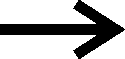 What is the limiting reactant?How many grams of NO is formed?How much of the excess reactant remains after the reaction?How much the excess reagent remains if 24.5 grams of CoO is reacted with 2.58 grams of O2?CoO+O2→Co2O3